§13752.  Application1.  Procedures.  The board shall specify by rule the licensing procedures to be followed, including, but not limited to, specification of forms for use in applying for licensure and the times and places for filing an application.[PL 2007, c. 402, Pt. DD, §24 (AMD).]2.  Required information.  Applications for licenses must include the fee as set under section 13724 and the following information about the proposed pharmacy and pharmacist in charge:A.  Ownership of the pharmacy;  [PL 2007, c. 402, Pt. DD, §24 (AMD).]B.  Location of the pharmacy;  [PL 2007, c. 402, Pt. DD, §24 (AMD).]C.  Identity of the pharmacist licensed to practice in the State who will be the pharmacist in charge of the pharmacy, when one is required by this chapter, and such further information as the board may determine necessary.  The board shall adopt rules identifying the duties and responsibilities of the pharmacist in charge, which must include, at a minimum, responsibility for ensuring the pharmacy's compliance with all state and federal laws, rules and regulations pertaining to the practice of pharmacy, the distribution of drugs by the pharmacy and the licensure of pharmacy personnel.  A pharmacist may be the pharmacist in charge for only one pharmacy, except as otherwise determined by the board by rule. The position of pharmacist in charge may not be held by a qualified assistant pharmacist; and  [PL 2021, c. 289, §10 (AMD).]D.  Attestation by the pharmacist identified as the pharmacist in charge that the pharmacist has read and understands the requirements and duties of a pharmacist in charge set forth in board rules.  [PL 2021, c. 289, §11 (AMD).][PL 2021, c. 289, §§10, 11 (AMD).]3.  Transferability.  Licenses issued by the board pursuant to this chapter are not transferable or assignable.[PL 2007, c. 402, Pt. DD, §24 (AMD).]4.  Professional responsibility.  The board shall specify by rule minimum standards for the professional responsibility in the conduct of any pharmacy that has employees or personnel engaged in the practice of pharmacy. The board may require that the portion of the facility to which the license applies be operated only under the direct supervision of no less than one pharmacist licensed to practice in this State and not otherwise and to provide such other special requirements as necessary.  A change in the pharmacist in charge who is responsible for the pharmacy must be reported to the board together with the fee as set under section 13724.[PL 2007, c. 402, Pt. DD, §24 (AMD).]5.  Minimum inventory.  The board shall ascertain that the applicant has a sufficient amount of prescription inventory on location to respond appropriately to prescription orders.[PL 1987, c. 710, §5 (NEW).]SECTION HISTORYPL 1987, c. 710, §5 (NEW). PL 1999, c. 130, §11 (AMD). PL 2005, c. 262, §§B12-14 (AMD). PL 2007, c. 402, Pt. DD, §24 (AMD). PL 2021, c. 289, §§10, 11 (AMD). The State of Maine claims a copyright in its codified statutes. If you intend to republish this material, we require that you include the following disclaimer in your publication:All copyrights and other rights to statutory text are reserved by the State of Maine. The text included in this publication reflects changes made through the First Regular and Frist Special Session of the 131st Maine Legislature and is current through November 1, 2023
                    . The text is subject to change without notice. It is a version that has not been officially certified by the Secretary of State. Refer to the Maine Revised Statutes Annotated and supplements for certified text.
                The Office of the Revisor of Statutes also requests that you send us one copy of any statutory publication you may produce. Our goal is not to restrict publishing activity, but to keep track of who is publishing what, to identify any needless duplication and to preserve the State's copyright rights.PLEASE NOTE: The Revisor's Office cannot perform research for or provide legal advice or interpretation of Maine law to the public. If you need legal assistance, please contact a qualified attorney.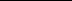 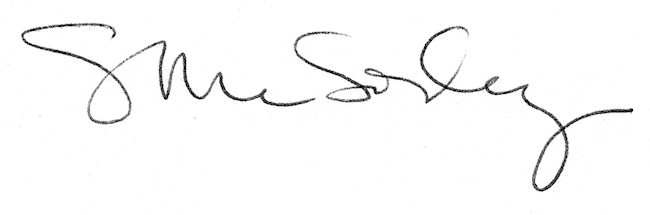 